ИНФОРМАЦИЯ 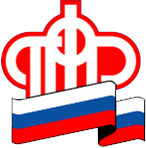 ГУ – УПРАВЛЕНИЯ ПЕНСИОННОГО ФОНДА РФ                              В БЕРЕЗОВСКОМ РАЙОНЕ ХМАО-ЮГРЫ28 марта 2019 года        			   				ПРИНЕСИ ДОКУМЕНТЫ В ПФР ЗАБЛАГОВРЕМЕННО!«Каждому гражданину, выходящему на пенсию желательно обратиться за 12 месяцев до предполагаемой даты выхода на пенсию с правоустанавливающими документами  в органы ПФР», - с таким обращением выступала на каждом семинаре заместитель начальника Управления Пенсионного фонда РФ в Березовском районе Наталья Овчаренко.Стоит отметить, работодатели могут принять самое активное участие в предоставлении макетов документов на своих сотрудников . В рамках реализации федеральных и региональных программ по электронному документообороту, Управление организует работу с организациями Березовского района по предоставлению в органы ПФР электронных образов правоустанавливающих документов на своих работников за один год до возникновения права на установление страховой пенсии по старости.Целью заблаговременной работы является обеспечение достоверности и полноты учета органами Пенсионного фонда сведений о пенсионных правах застрахованных лиц, необходимых для своевременного и правильного назначения пенсий. При этом заблаговременная работа в отношении конкретного застрахованного лица должна быть завершена не менее, чем за месяц до наступления права на установление страховой пенсии. Одной из главных задач Управления ПФР в Березовском районе является наиболее полный охват лиц, приобретающих право на страховую пенсию в предстоящие периоды. Специалисты Управления проводят проверку правильности и полноты оформления документов о трудовом стаже за все периоды трудовой деятельности (в том числе о стаже на соответствующих видах работ), оказывают помощь в запросе тех или иных недостающих документов. Рекомендуется заранее представить на проверку в Управление ПФР по месту жительства следующие документы: паспорт, трудовую книжку, СНИЛС, справки о стаже работы, справки о характере льготной работы для назначения досрочных пенсий, военный билет (для мужчин), свидетельство о браке, свидетельство о рождении детей, диплом об очном образовании, справку о заработной плате и другие, необходимые для назначения пенсии документы.Информация ГУ-УПФР в Березовском районе ХМАО-Югры, телефон 2-29-76